Eduardo StrausserConductor“The opening of this work was spine-tinglingly effective, showcasing WASO’s ever-impressive collective sense of drama as an ensemble, led most effectively by the flamboyant and impressively physical style of Brazilian conductor, Eduardo Strausser. Their creation of a long and gloriously rich crescendo, leading to a draw-droppingly virtuosic opening cadenza by Jumppanen, was everything that live classical performance should be.” Limelight Magazine, April 2022 The charismatic and energetic Brazilian conductor, Eduardo Strausser has gained a reputation for his intelligent programming and physical style on the podium. Plans for the 2022/23 season include returns to Antwerp Symphony, Kansas City Symphony, Fundacion Musical Simon Bolivar, West Australian Symphony Orchestra, City of Birmingham Symphony Orchestra, Royal Philharmonic Orchestra for Messiah and debuts with New Zealand Symphony Orchestra, Sydney Symphony, NorrlandsOperan, the Halle Orchestra, Bamberg Symphoniker and North Carolina Symphony. Previously Resident Conductor of Teatro Sao Paolo from 2014-2016, Eduardo has become an experienced opera conductor and productions in Sao Paolo have included Elektra and Carlos Gomes´ Fosca, as well as performances of The Nutcracker with the Balé da Cidade de São Paulo and a Stefano Poda production of Mahler Symphony No.1. Most recently he led a new production of Leonard Ever’s Die Odyssee for Zurich Opera and other highlights include Tosca for Theater Magdeburg which he also conducted for Staastheater Hannover alongside productions including; Il Barbiere di Siviglia, Hansel and Gretel and Die Zauberflöte. Elsewhere he has also conducted La bohème for Teatro Municipal do Rio de Janeiro and Teatro Verdi di Padova.Through his studies at the Zurich University of Arts, Eduardo developed an interest in works by contemporary composers and as well as working with the visionary Karlheinz Stockhausen. Also as a student he took part in the International Forum for Conductors at the Ferienkurse für Neue Musik in Darmstadt, where he had the chance to work closely with composers György Kurtág and Brian Ferneyhough. Eduardo has worked with a number of top soloists, including Isabelle Faust, Augustin Hadelich, Richard Galliano, Steven Osborne, Barnabas Kelemen and Sergei Krylov among others. A multi-linguist, Eduardo speaks eight languages fluently including; German, Italian, French, Spanish and Hebrew./edustrausser/ 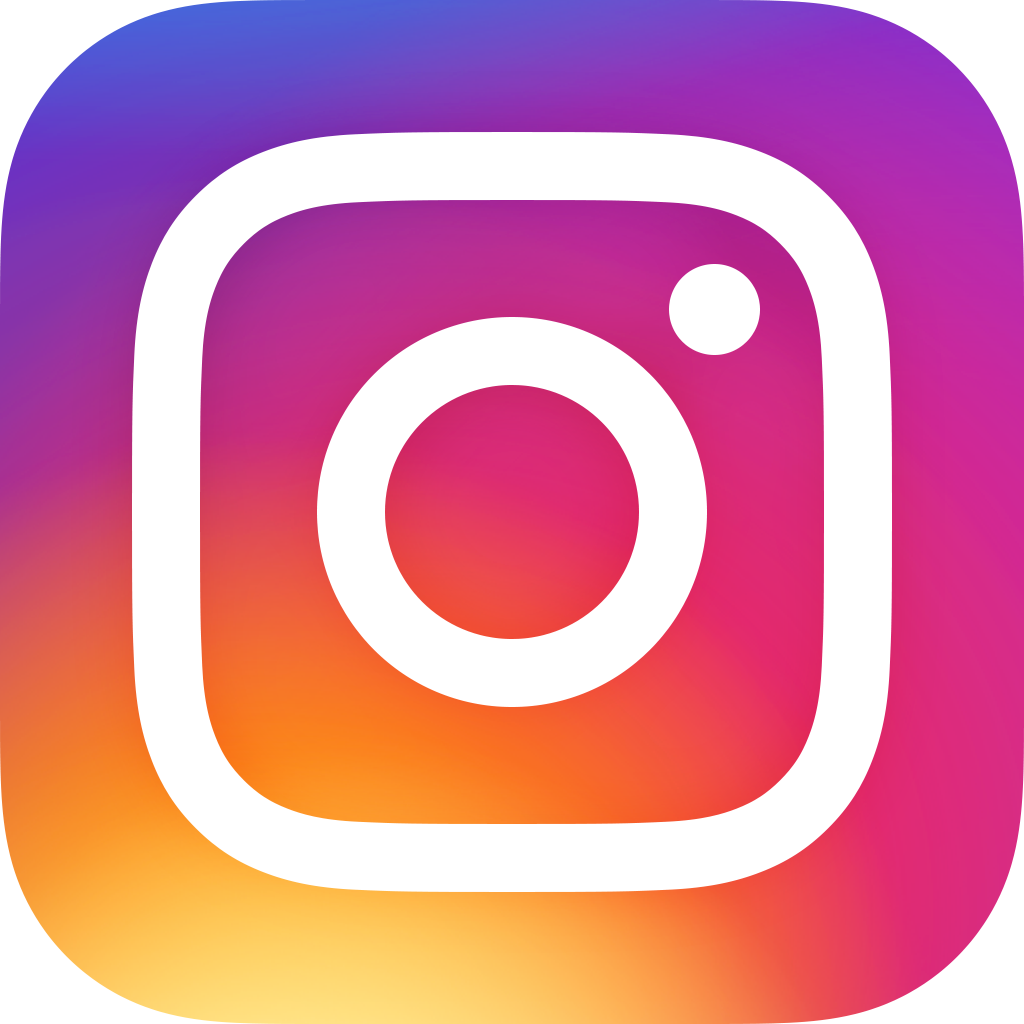 